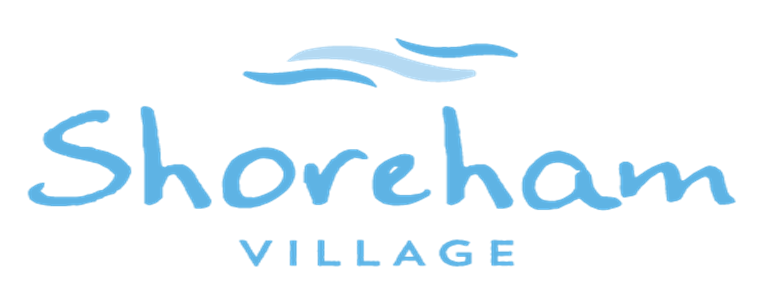 Scorecard Quarterly Report Quarter 3 October 2023 – December 2023Strategic Planning 2021-2026: From Strategy to ActionMarch 2024Table of ContentsHow to Use this Document    Finance quadrant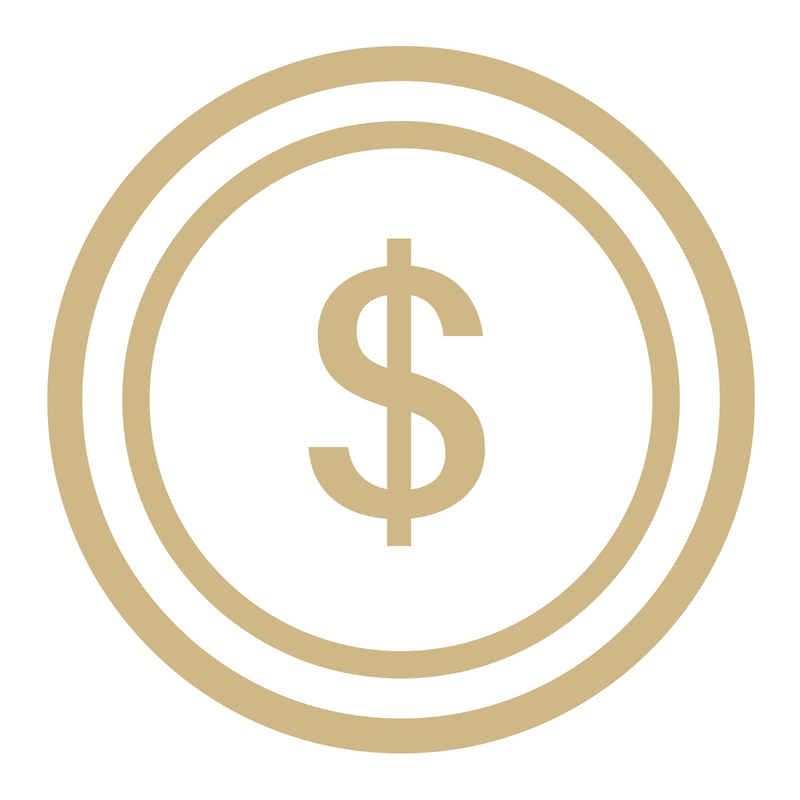              Internal process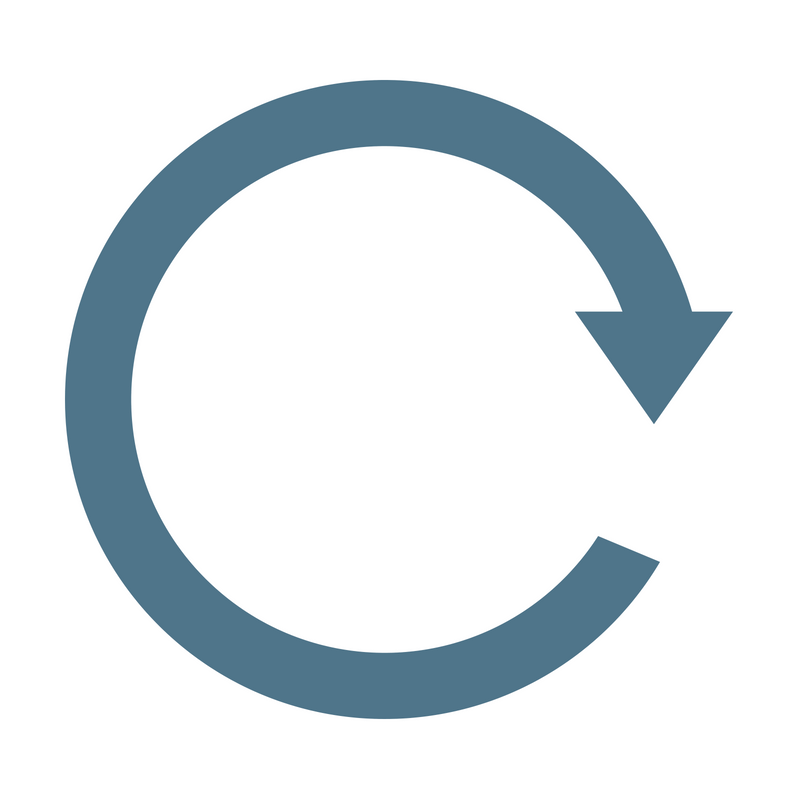      Learning & Growth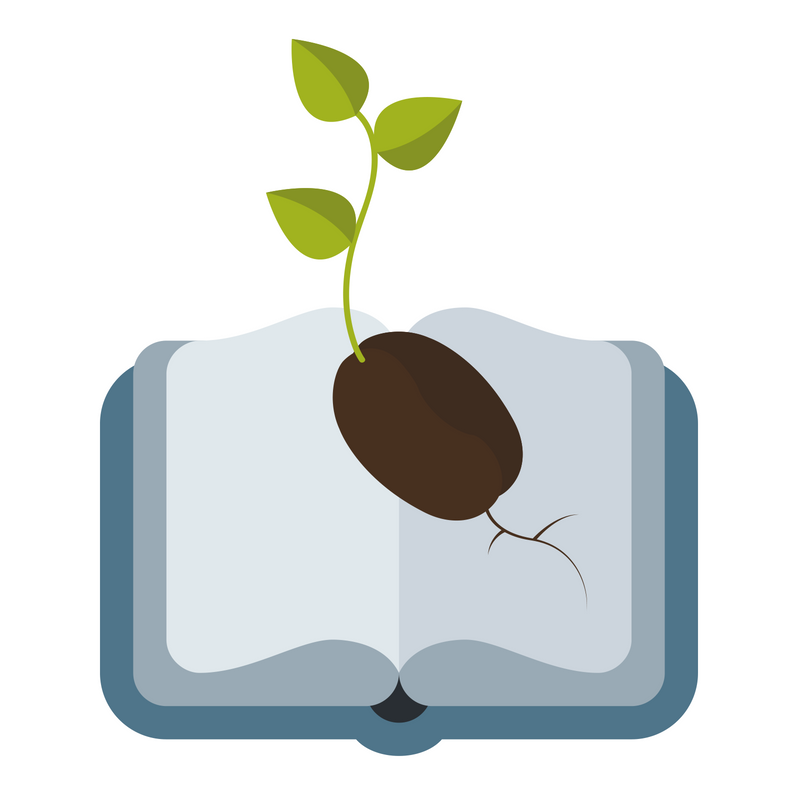       Customer Quadrant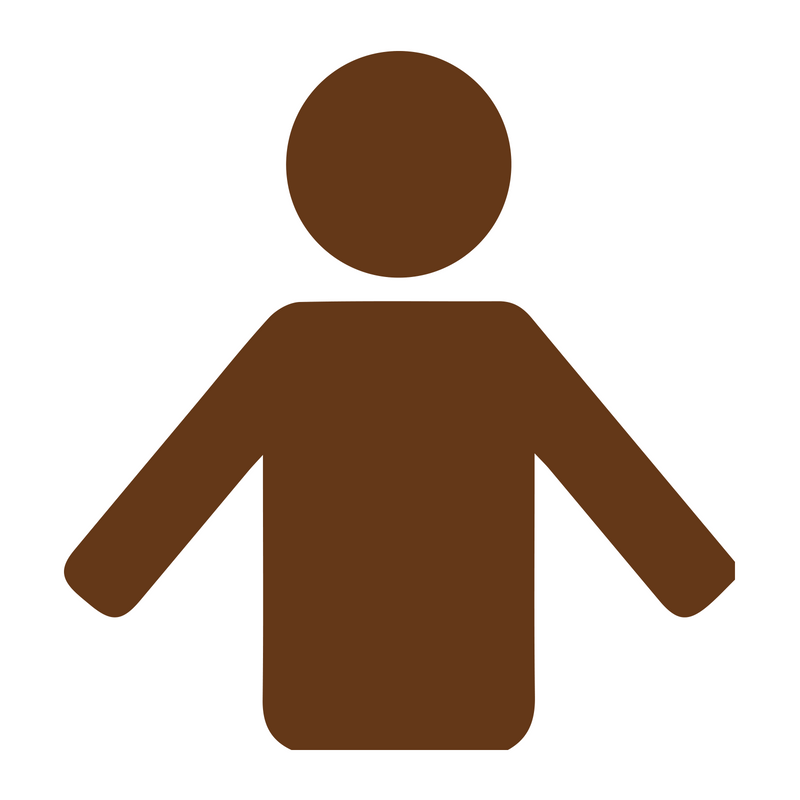        Externally Reported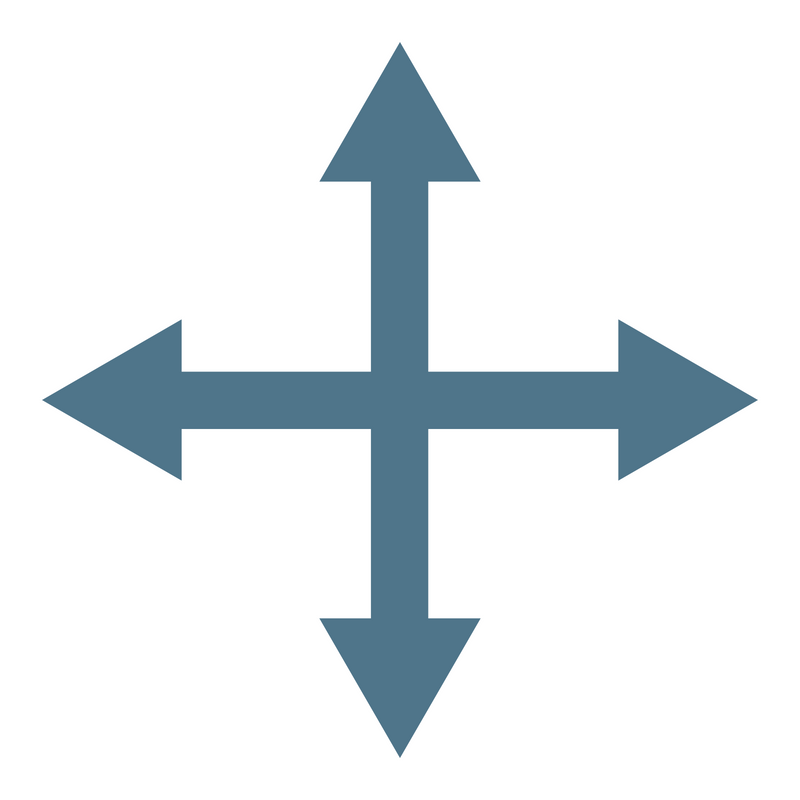 						            	
Quarterly reporting		               Annual Reporting		         Trend Arrows refer to change in direction from the previous quarter.A red arrow means the indicator is trending in the opposite of desired directionA green arrow means the indicator is trending in the desired directionNot all indicators currently have defined targetsExecutive SummaryIntroductionThe Shoreham scorecard reflects the majority of the quantitative performance indicators found in the management contract between Northwood and Shoreham Village (refer to Appendix A: Shoreham Village Board of Directors – Management Contract Performance Measures), plus additional quality of care and work life indicators. Additional qualitative indicators found in the management contract such as achieving accreditation status, finance reports, risk identification and mitigation are reported regularly i.e. Shoreham Village Board meetings, the CEO Monthly Report, and the Annual Community Report. How We’ve DoneShoreham experienced a number of successes in Q3 2023-24, as we worked towards our goal of providing safe and quality care/services to the people we serve. There has been a positive trend in many of our indicators when compared to Q2 2023-24. For those areas that we have had challenges, we continue to work towards making improvements. For Q3 2023-24, areas we did well in include the occupancy rate, which is above the Seniors and Long-Term Care (SLTC) target of 99.2%, at 99.59%. Shoreham is also meeting its infection rate target of 3 at 2.92, and trending favorably compared to Q2 23-24. Hand Hygiene compliance also continues to exceed our internal target of 80% at 98% for this quarter. During Q3 23-24, Shoreham is reporting on their resident and family survey results. The results of both surveys were positive. Overall quality of care/service for the resident survey was 86.5%, and for the family survey, 92.9%. Areas for improvement were identified in an action plan, which has been implemented. Areas for improvement this quarter includes the percent of residents with a restraint at 39%. This is significantly higher than the national average – 5.7%. There is ongoing work in this area through the associated committee. All restraints are seat belts and are used to prevent falls and help with positioning for frail residents. Although for this quarter, the pressure injury prevalence rate is decreasing at 4.49%, we are still above the internal benchmark of 2%. Ongoing work occurs in this area through the wound resource team. In Q3 23-24, there continues to be concern with the average paid sick time hours per employee. This quarter there was an increase compared to Q2 23-24 at 26.64 hrs. This is higher than both the National and Nova Scotia targets. Lastly, this quarter we are reporting on the annual indicator: WCB Rate per $100 assessable payroll, which is $7.11. This is an increase over last year. Measurement: The Occupancy Rate is the ratio of occupied beds to the total number of beds that are licensed to operate by SLTC under the Homes for Special Care Act.Key PointsThe Q3 occupancy rate for 2023-24 was 99.59% (0.39 average vacant beds per day), which exceeds the targeted rate from SLTC for the second quarter in a row. This Q3 rate is also an improvement compared to the same period of 2022-23, which was 98.2%.  Measurement: Paid sick time includes paid sick hours, paid family ill and paid preventative medical.  The number of hours per employee used during periods of illness, without any loss of pay. Key PointsShoreham is averaging 26.64 hours of sick time per employee in Q3 23-24, which is above both the NS and National targets. This is an increase compared to Q2 23-24, although lower than Q1. Measurement: Hours of time loss per 100 employees. Measurement: WCB rate per $100 assessable payroll Key Points: The current rate is moving from $6.96 in 2023 to $7.11 in 2024. This cost includes the Basic Industry Rate going from $6.13 to $6.10, with a demerit of $1.01 added to the rate, resulting in the total of $7.11.Measurement: The percentage of clients who rate quality of care/service as Good to Excellent. Shoreham’s Internal Resident Experience Benchmark is ≥85%N size: 37Overall quality of care in 2023 (86.5%) has increased very slightly when compared to 2022 (86.2%). It also exceeds our internal benchmark of ≥85%. The likelihood of recommending Shoreham in 2023 (86.5%) has increased compared to 2022 (78.6%). It also exceeds our internal benchmark of ≥85%. An action plan has been developed based on the results with targets and timelines in place. Measurement: The percentage of families who rate quality of care/service as Good to Excellent. Shoreham’s Internal Family Experience Benchmark is ≥85%N size: 14Overall quality of care in 2023 (92.9%) has decreased slightly when compared to 2022 (95.2%). The overall quality of care percentage in 2023 exceeds our internal benchmark of ≥85%. The likelihood of recommending Shoreham in 2023 (92.9%) has increased compared to 2022 (86%). This is higher than our internal benchmark of ≥85%. An action plan has been developed based on the results with targets and timelines in place. Measurement: [# of incidents (by category)/ # occupied bed days] *1000 Key PointsThe incident rate for Shoreham decreased from Q2 23-24 (19.24%) to Q3 23-24 (15.18%). Responsive Behaviors: We are seeing a decrease in Responsive Behaviors this quarter. This could be due to having one-on-one staff approved for a resident with behavior challenges, care plans have been effective and a change in residents. Falls: 19 witnessed falls and 56 unwitnessed falls this quarter. 28 falls occurred on A wing, 15 on B wing, 7 on C wing, 11 on D wing, 10 on E wing. Of the 28 falls on A wing, 12 were from one resident who had multiple interventions in place.  Medication Occurrences: We had a decrease in medication errors this quarter. 11 in total. 4 were missed doses.  7 of the errors occurred on E wing. Reminder to double check porters and flag medication. Continue with audits.Other: 2 Choking, 5 Elopement, 14 unknown. 14 unknown incidents consisted of residents having urine odor remover in room, unintentional resident injuries, resident found in non-residential areas (back hallway/closet), pressure injury caused by medical device and a few near misses.Measurement: [# residents who are treated for an infection during the reporting period/ # of occupied bed days} *1000Key Points: There was a total of 15 Covid swabs completed during Q2 23-24, all of which were negative for residents. There were two suspect outbreaks in October, which closed in November.  No RSV or Influenza reported. There was one skin infection with multiple treatments through the quarter. This is a pressure wound infection being followed by the wound care consultant.There continues to be a high number of UTI’s. This has been consistently higher in 2023 in comparison with the last 5 years. Cases are spread throughout the building and for the most part are with different residents. There is no one common thread; however, through an investigation there are a number of contributing factors that may be involved:Multiple new staff with various levels of experience and training.Travel and agency staff which may not have an understanding of our protocols. This is a result of short staffing, which also could be a factor in relation to workload on the Wings.In review of flow from time of identification of symptoms, to orders for urine cultures, culture result, treatment prescribed and given, as well as follow up post treatment for resolution, this is not consistent. This could lead to prolonged treatment with multiple antibiotics, prolonged symptoms in residents.Plan of action:      - Inform staff of trend.Roll out PCC Infection control module as this may assist with communication flow.Education for CCA staff re proper peri-care to ensure that best practice is being carried out. Contact TENA rep for review of proper use of incontinent systems.Work with NP, staff and IPAC to do a data review to see if there is a standard care path specifically focused on prevention of UTI in the LTC population and if none exists then work to create one that looks at the above noted factors, as well as pushing fluids regularly as medically indicated, flagging those at high risk, and timely interventions.Further investigations into data to include those treated with indwelling catheters versus without, those with medical conditions that predispose to UTI’s, those using incontinent systems versus those who do not and how many residents with multiple infections and type of bacteria, if isolated.Measurement: Point Prevalence = [number of pressure injuries / # residents that day] x100 Key Points: The Provincial Wound Care Program, overseen by Health Association of NS (HANS) collects data monthly through a submission to the Seniors & Long-Term Care (SLTC). Shoreham data is submitted on the pressure injuries (PIs) in the facility on a given date, the last day of the month. For Q3 23-24, it was reported at the end of December, which is 4.49%. This data captures pressure injuries and does not include other wounds i.e. skin tears, diabetic wounds.In the last quarter there was 1 wound acquired at Shoreham from a medical device. The remaining wounds were acquired in the community, while in acute care, or were existing chronic wounds. The wound care team has regular monthly meetings or more frequent if required. Measurement: [# of residents with a physical restraint/ total # of residents] x 100 Key Points: Although the percentage of residents with a physical restraint was reviewed and reported at the program level, it is now being added to the Board scorecard as a quality-of-care indicator. There was a slight increase in the % of resident restraints in Q3 23-24 at 39% compared to Q2 23-24, which was 38%. Seat belts are the restraint being used, and it is primarily related to positioning to reduce the risk of falls.  Measurement: # of new hires minus the # of terminations during the quarter = net growth. Current target is to maintain staffing levels during the 2023-24 fiscal year.  Key PointsThere was a total of 7 CCA new hires during the Q3 23-24 period with a loss of 12 CCAs. Half of those that resigned were casual and had not worked in quite some time. The others obtained employment closer to home. Measurement: the total number of volunteers based on those recruited and deactivated during the quarter.Key Points: The number of active volunteers has remained consistent over the last three quarters of fiscal year 2023-24 at 113. Measurement: # of opportunities for hand hygiene met/ total # of opportunities observed. Random hand hygiene audits are completed on a quarterly basis with the goal to observe 10% of staff including regular, part time and casual staff.  Key Points: Compliance has increased slightly this quarter to 98% compared to 96% in Q2 23-24. There has been an increase in audits this quarter due to respiratory season with a reported increase in respiratory infections in the community.  Regular reminders for hand hygiene and mask usage have been completed.Handling of clean linen is our primary area of focus, concerns in this area are usually a result of facility space, multiple new staff, and lack of staff. Multiple reminders continue to go out.Supporting and assisting residents with their meals continues to be challenging. This will be a targeted area for Q4. The challenge is how to have hand sanitizer readily available at tables and still comply with licensing requirements. Further education may need to be completed in this area. Reminders for the moments of hand hygiene will be redistributed to all staff.Data to be added in Q4 after 2024 inspection in March. Appendix A: Shoreham Village Board of Directors – Management Contract Performance MeasuresPerformance Summary: Q3 October 2023 – December 2023Performance Summary: Q3 October 2023 – December 2023Performance Summary: Q3 October 2023 – December 2023Performance Summary: Q3 October 2023 – December 2023Performance Summary: Q3 October 2023 – December 2023Performance Summary: Q3 October 2023 – December 2023Performance Summary: Q3 October 2023 – December 2023Performance Summary: Q3 October 2023 – December 2023Performance Summary: Q3 October 2023 – December 2023Performance Summary: Q3 October 2023 – December 2023IndicatorRateTargetTrendQuadrantIndicatorRateTargetTrendQuadrantLTC Occupancy Rate99.59%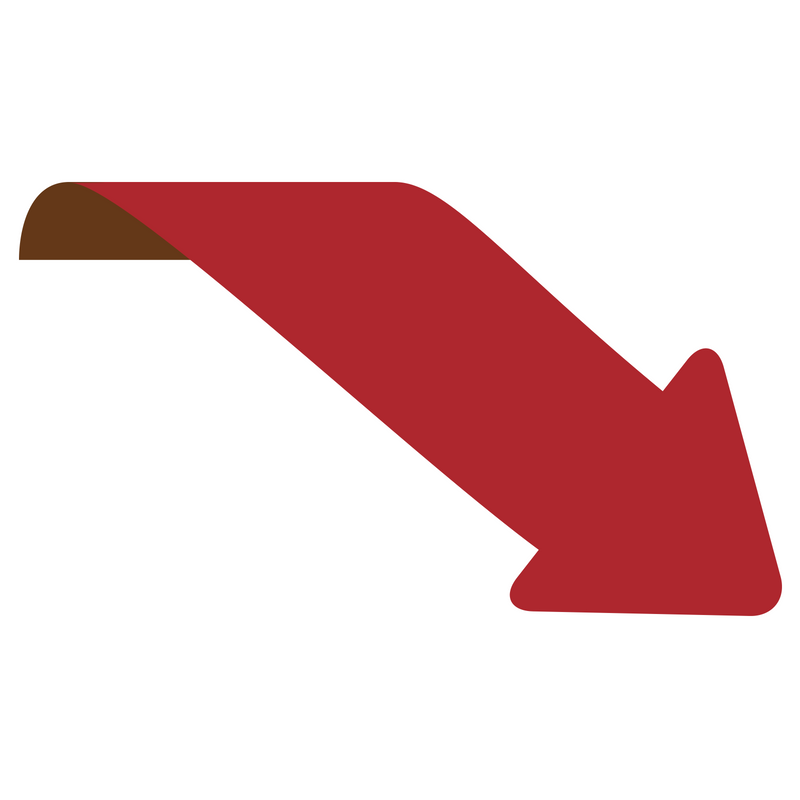 Net new CCAs-5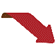 Paid Sick Hours per Employee (hrs.) 26.64# of active volunteers113=WCB Hours of time loss per 100 employees0TBDN/A% of Residents with a Restraint39%WCB Rate per $100 assessable payroll$7.11Pressure Injury Prevalence Rate4.49%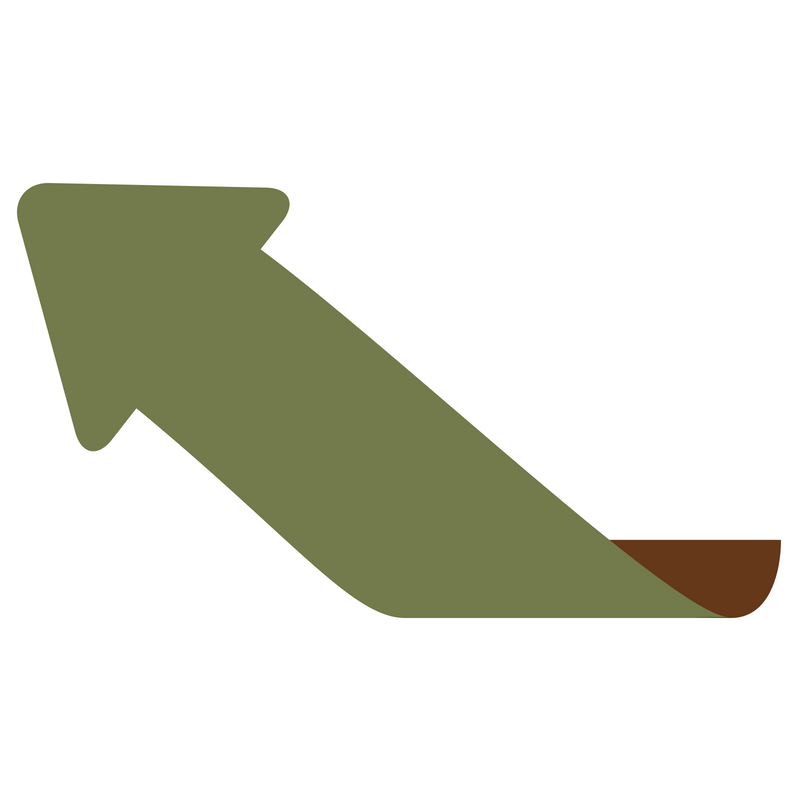 Incident rate per 1000 resident days15.18%TBD Externally Reported IndicatorsExternally Reported IndicatorsExternally Reported IndicatorsExternally Reported IndicatorsExternally Reported IndicatorsResident Infection rate per 1000 resident days 2.92Hand Hygiene compliance98%Resident Experience Survey Results: OA Quality of Care/Service86.5%Annual Licensing Inspection Will be added in Q4 with inspection ocurring in MarchFamily Experience Survey Results: OA Quality of Care/Service92.9%
99.59% RateTargetTrendReportingQuadrantStrengthening the Long Term Care Services We Provide: Occupancy RateBe an employer of choice: Average Paid Sick Time per Employee26.64
paid sick hours per employeeRateTargetTrendReportingQuadrantBe an employer of choice: WCB Hours of time loss per 100 employees0hrs./100 employeeTBDN/ARateTargetTrendReportingQuadrantBe an employer of choice: WCB Rate per $100 assessable payroll
$7.11RateTargetTrendReportingQuadrant86.5%Overall Quality of Care/ServiceRateTargetTrendReportingQuadrantStrengthening LTC Services: Resident Experience Survey (Overall Quality of Care/Service)92.9%Overall Quality of Care/ServiceRateTargetTrendReportingQuadrantStrengthening LTC Services: Family Experience Survey (Overall Quality of Care/Service)Strengthening the Long Term Care Services We Provide: Resident Incident Rates 
15.18%Incidents/ 1000 resident daysTBD RateTargetTrendReportingQuadrant2.92Infections/ 1000 resident days
Rate TargetTrendReportingQuadrantStrengthening the Long Term Care Services We Provide: Resident Infection Rates 
4.49%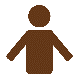 RateTargetTrendReportingQuadrantStrengthening the Long Term Care Services We Provide: Pressure Injury PrevalenceStrengthening the Long Term Care Services We Provide: % of Residents with a Physical Restraint
39%RateTargetTrendReportingQuadrant
-5net new CCAsRateTargetTrendReportingQuadrantBe a recruitment magnet: Recruitment of CCAs/PCWs113TBD=RateTargetTrendReportingQuadrantBe a recruitment magnet: Number of Active VolunteersStrengthening the Long Term Care Services We Provide : Hand Hygiene Compliance (%)98%Opportunities MetTargetTrendReportingQuadrantStrengthening the Long Term Care Services We Provide: Annual Licensing Inspection 2024
RequirementsRateTargetTrendReportingQuadrantCriteria for Shoreham/Northwood Agreement Evaluation Indicator Measure (over 12 months) Measure (over 12 months) Measure (over 12 months) Data Source Data Source Finding (actual performance) Finding (actual performance) Finding (actual performance) Value Quality of Care Quality of Care Resident satisfaction/quality of life Resident satisfaction/quality of life Resident satisfaction/quality of life Resident satisfaction survey to be completed at a minimum of every 2 years. An action plan is established. All actions will be complete with in 6 months. Resident satisfaction survey to be completed at a minimum of every 2 years. An action plan is established. All actions will be complete with in 6 months. Resident satisfaction survey to be completed at a minimum of every 2 years. An action plan is established. All actions will be complete with in 6 months. Accrued report Accrued report Occupancy rate Occupancy rate Annual Average occupancy rate above 96% (post pandemic) Annual Average occupancy rate above 96% (post pandemic) Annual Average occupancy rate above 96% (post pandemic) Scorecard Scorecard Scorecard /5 /5 Incident rate Incident rate Incident Rate Per 1000 Resident Days remains under 20 / quarter Incident Rate Per 1000 Resident Days remains under 20 / quarter Incident Rate Per 1000 Resident Days remains under 20 / quarter Scorecard Scorecard Scorecard /5 /5 Responsive behaviours Responsive behaviours Rate Per 1000 Resident Days remains under 5/ quarter Rate Per 1000 Resident Days remains under 5/ quarter Rate Per 1000 Resident Days remains under 5/ quarter Scorecard Scorecard Scorecard /5 /5 Falls Falls Fall Rate Per 1000 Resident Days remains under 8/ quarter Fall Rate Per 1000 Resident Days remains under 8/ quarter Fall Rate Per 1000 Resident Days remains under 8/ quarter Scorecard Scorecard Scorecard /5 /5 Medication errors Medication errors Rate Per 1000 Resident Days remains under 5/ quarter Rate Per 1000 Resident Days remains under 5/ quarter Rate Per 1000 Resident Days remains under 5/ quarter Scorecard Scorecard Scorecard /5 /5 Respiratory infections Respiratory infections Rate Per 1000 Resident Days remains under 5/ quarter Rate Per 1000 Resident Days remains under 5/ quarter Rate Per 1000 Resident Days remains under 5/ quarter Scorecard Scorecard Scorecard /5 /5 UTIs UTIs Rate Per 1000 Resident Days remains under 10/ quarter Rate Per 1000 Resident Days remains under 10/ quarter Rate Per 1000 Resident Days remains under 10/ quarter Scorecard Scorecard Scorecard /5 /5 Skin lesions requiring treatment (bed sores) Skin lesions requiring treatment (bed sores) Rate Per 1000 Resident Days remains under 5/ quarter Rate Per 1000 Resident Days remains under 5/ quarter Rate Per 1000 Resident Days remains under 5/ quarter Scorecard Scorecard Scorecard /5 /5 Gastrointestinal problems Gastrointestinal problems Rate Per 1000 Resident Days remains under 5/ quarter Rate Per 1000 Resident Days remains under 5/ quarter Rate Per 1000 Resident Days remains under 5/ quarter Scorecard Scorecard Scorecard /5 /5 Licensing status Licensing status Licensing status Continued good standing Continued good standing Continued good standing Continued good standing licensing report licensing report licensing report Financial and Risk Management Accuracy of forecasts Accuracy of forecasts Accuracy of forecasts Forecast variances can be explained Forecast variances can be explained Regular Board Meeting Report Regular Board Meeting Report Regular Board Meeting Report /2.5 Timeliness of financial reporting Timeliness of financial reporting No unreasonable delays in reporting No unreasonable delays in reporting No unreasonable delays in reporting Regular Board Meeting Report Regular Board Meeting Report Regular Board Meeting Report /2.5 /2.5 Risk identification and mitigation Risk identification and mitigation Monitors Trends and develops Action Plans where required Identifies and responds to emergent risk issues Communicates with The Board in accordance with the Risk Management Framework which includes Service Delivery Risks (indicators noted above) and Corporate Risks: - Compliance Risks (Standards and Licensing and Annual Audit Process) - Financial Risk (Monthly financial reporting, Annual Audited statements) - Operational Risks (Cyber security and COVID-19 2 solid indicators that the Partnership provides operational depth/redundancies, expertise and support as opposed to a stand-alone structure Monitors Trends and develops Action Plans where required Identifies and responds to emergent risk issues Communicates with The Board in accordance with the Risk Management Framework which includes Service Delivery Risks (indicators noted above) and Corporate Risks: - Compliance Risks (Standards and Licensing and Annual Audit Process) - Financial Risk (Monthly financial reporting, Annual Audited statements) - Operational Risks (Cyber security and COVID-19 2 solid indicators that the Partnership provides operational depth/redundancies, expertise and support as opposed to a stand-alone structure Monitors Trends and develops Action Plans where required Identifies and responds to emergent risk issues Communicates with The Board in accordance with the Risk Management Framework which includes Service Delivery Risks (indicators noted above) and Corporate Risks: - Compliance Risks (Standards and Licensing and Annual Audit Process) - Financial Risk (Monthly financial reporting, Annual Audited statements) - Operational Risks (Cyber security and COVID-19 2 solid indicators that the Partnership provides operational depth/redundancies, expertise and support as opposed to a stand-alone structure CEO report/ Risk Report/Scorecard CEO report/ Risk Report/Scorecard CEO report/ Risk Report/Scorecard /5 /5 Values and Engagement Shoreham reputation with stakeholders (families, community, government, sector) Shoreham reputation with stakeholders (families, community, government, sector) Greater than 4 out of five star rating by all stakeholders Greater than 4 out of five star rating by all stakeholders Survey/key informant interviews Survey/key informant interviews /10 Confidence in leadership Confidence in leadership Greater than 4 out of five star rating by all board members Greater than 4 out of five star rating by all board members Survey/key informant interviews Survey/key informant interviews /10 /10 